Society Activity HazardsAny hazards that apply specifically to your club or society. E.g. sports, performances, cooking, animal care, staying away, etc.Socials, Meetings and Transport Hazards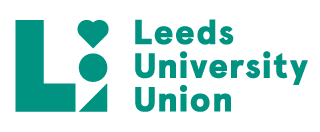 Annual Risk Assessment FormTo calculate Risk Rating (R): assess the Likelihood (L) of an accident occurring against the most likely Severity (S) the accident might have, taking into account the control measures already in place. L x S = RTo calculate Risk Rating (R): assess the Likelihood (L) of an accident occurring against the most likely Severity (S) the accident might have, taking into account the control measures already in place. L x S = RTo calculate Risk Rating (R): assess the Likelihood (L) of an accident occurring against the most likely Severity (S) the accident might have, taking into account the control measures already in place. L x S = RClub & Society Name:Big Open Party SocietyBig Open Party Society          Likelihood (L)                     X                     Severity (S)           Likelihood (L)                     X                     Severity (S)           Likelihood (L)                     X                     Severity (S) Category:cultureculture          Likelihood (L)                     X                     Severity (S)           Likelihood (L)                     X                     Severity (S)           Likelihood (L)                     X                     Severity (S) Category:culturecultureUnlikely1Minor harm causedGroup Description:Big Open Party Society is an ethnically diverse space in Leeds for students to socialise, collaborate and celebrate different culturesBig Open Party Society is an ethnically diverse space in Leeds for students to socialise, collaborate and celebrate different culturesPossible2Moderate harm causedGroup Description:Big Open Party Society is an ethnically diverse space in Leeds for students to socialise, collaborate and celebrate different culturesBig Open Party Society is an ethnically diverse space in Leeds for students to socialise, collaborate and celebrate different culturesCertain3Major harm causedCompleted by (name and committee position):Amika Browne - President Amika Browne - President Club & Society Signature:BOPSOCBOPSOC(Staff Only) Checked by:What are the significant, foreseeable, hazards?(the dangers that can cause harm)Who is at risk and how?Control measures(Already in place)Risk RatingRisk RatingRisk RatingAdditional control measures needed (Staff ONLY)What are the significant, foreseeable, hazards?(the dangers that can cause harm)Who is at risk and how?Control measures(Already in place)Additional control measures needed (Staff ONLY) Slipping, tripping falling Society members and attendeesChoosing an organised and manageable venue. And making sure to clean the venue before during and after the event224 Allergies to food and drink Attendees Minimising the amount of food that has allergens: CrispsAs well as making sure to include dietary needs questions on all event tickets224FireSociety members and attendeesCommittee are aware of the LUU’s fire exits and evacuation plan. 224What are the significant, foreseeable, hazards?(the dangers that can cause harm)Who is at risk and how?Control measures(Already in place)Risk RatingRisk RatingRisk RatingAdditional control measures needed (Staff ONLY)What are the significant, foreseeable, hazards?(the dangers that can cause harm)Who is at risk and how?Control measures(Already in place)LSRAdditional control measures needed (Staff ONLY)Eg. Slips, trips and fallsStaff and visitors may be injured if they trip over objects or slip on spillagesGeneral good housekeeping. Flooring even and well maintained. Spillages cleaned up immediately. Wet floor signs used after mopping. All areas well lit, including stairs. No obstructions in walkways such as boxes, trailing leads or cables. Staff keep work areas clear. Report any spillages or trip hazards.  224